LF8: Eine CAT7-Vernetzung eines Klassenzimmers planen und realisierenHinweis: Die Lösungen lassen sich durch Ein- und Ausschalten der Steuerzeichen ein- und ausblenden!!Drucken der Lösung: Datei -> Optionen -> Anzeige -> Ausgeblendeten Text druckenKonzeptionsmatrix für die Lernsituation 1Unterlagen, Medien, Materialien1. Auftrag: Für den Neubau einer Schule soll ein Klassenzimmer vernetzt werden. Sie werden von Ihrem Meister beauftragt, sich vor Ort mit dem Kunden zu treffen und eine Skizze des Klassenraums zu erstellen. Der Kunde wünscht ein Angebot über die LAN-Verkabelung des Klassenraums von der Datendose bis zum Verteilerschrank. Die Verkabelung soll für zukünftige Erweiterungen und Technologieänderungen ausgelegt sein.1.b Skizze Raum 123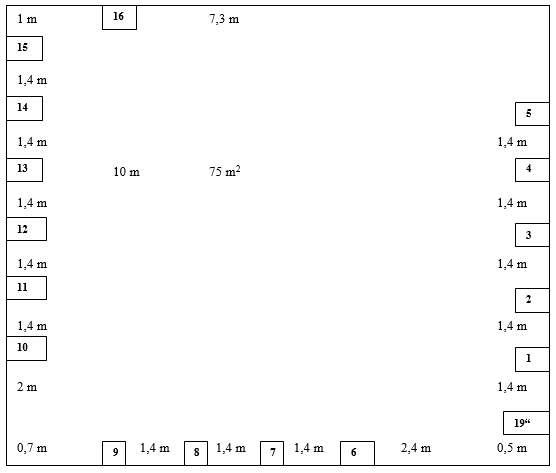 1c) Auftrag: Schätzen und berechnen Sie die Länge des DatenkabelsDose  1:   1,4 mDose  2:   1,4 m+1,4 m = 2,8 mDose  3:   2,8 m+1,4 m = 4,2 m	Dose  4:   4,2 m+1,4 m = 5,6 mDose  5:   5,6 m+1,4 m = 7,0 mDose  6:   0,5 m + 2,4 m= 2,9 mDose  7:   2,9 m+1,4 m = 4,3 mDose  8:   4,3 m+1,4 m = 5,7 mDose  9:   5,7 m+1,4 m = 7,1 mDose  10:   7,1 m+0,7 m+2 m = 9,8 mDose 11:   9,8 m+1,4 m = 11,2 mDose 12:   11,2 m+1,4 m = 12,6 mDose 13:   12,6 m+1,4 m = 14 mDose 14:   14 m+1,4 m = 15,4 mDose 15:   15,4 m + 1,4 m = 16,8 mDose 16:   16,8 m + 1 m = 17,8 mSumme der Kabellängen: 138,6 m + 16 m Verschnitt = 154,60 m bei Verwendung von Duplexkabel.
1d) Auftrag: Erstellen Sie eine Materialliste für das Angebot.1e) Angebot an den KundenMeinBetrieb										DatumMeineStraße 12397554 MeinOrtStaatl. Berufsschule xyzMax MustermannSchulstr. 612345 SchulhausenAngebot Nr. 1234Sehr geehrter Herr Mustermann,herzlichen Dank für Ihre Anfrage. Gerne unterbreiten wir Ihnen folgendes Angebot:Wir würden uns sehr freuen, wenn unser Angebot Ihre Zustimmung findet. Das Angebot ist gültig bis zum 20.10.20xx.Sie haben Fragen oder wünschen weitere Informationen? Rufen Sie uns an – wir sind für Sie da.Mit freundlichen GrüßenDein Name1. Koaxialkabel – werden nicht mehr als LAN-Kabel verwendetKoaxialkabel, kurz: Koaxkabel sind zweipolige Kabel mit konzentrischem Aufbau. Sie bestehen aus einem Innenleiter (auch Seele genannt), der von einem in konstantem Abstand um den Innenleiter angebrachten Außenleiter (auch Schirm, Abschirmung) umgeben ist. Der Zwischenraum besteht aus einem Isolator oder Dielektrikum. Meist ist der Außenleiter durch einen isolierenden, korrosionsfesten und wasserdichten Mantel nach außen hin geschützt.Übliche Koaxialkabel haben einen Außendurchmesser von 2 bis 15 mm.Aufbau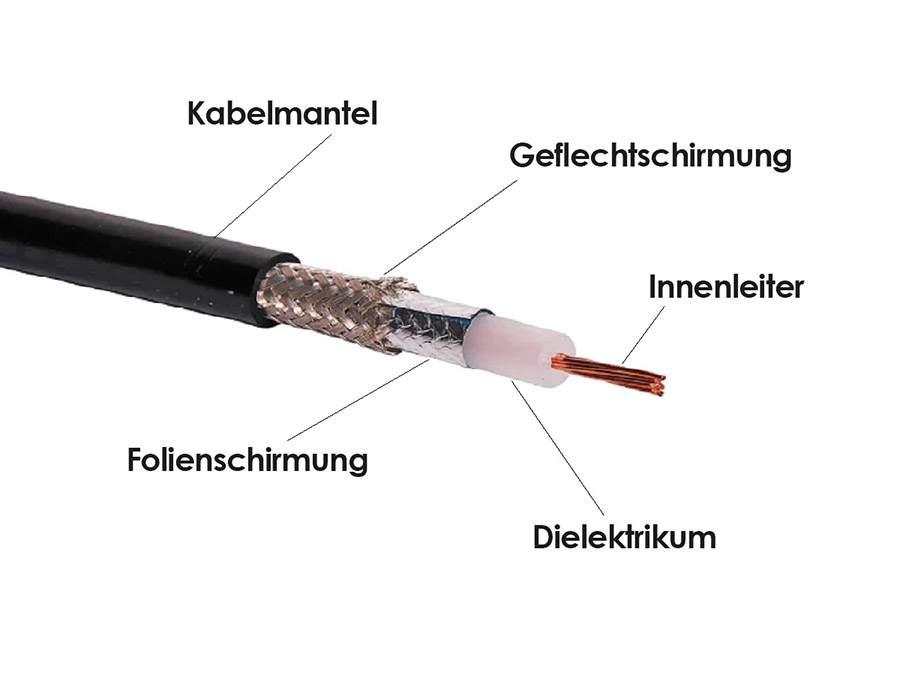 Quelle: de.rs-online.com, 2022Auftrag: Ergänzen Sie die Nummern des Kabels.EinsatzgebieteKurze Kabel werden für gewöhnlich im Bereich von Fernseh- und Videoanlagen genutzt, längere Kabel zum Verbinden von Radio- und Fernseh- und Computernetzen. In der Hochfrequenztechnik werden Antennen, Sender und Empfangsanlagen über Koaxialkabel miteinander verbunden.Koaxialkabel werden verwendet, um hochfrequente, mitunter breitbandige Signale zu übertragen, gewöhnlich mit Frequenzen im Bereich von 100 kHz bis 10 GHz. Teilweise wird eine Gleichspannung mit übertragen, um einen Verbraucher am anderen Ende mit Energie zu versorgen.Übliche Steckverbinder für Koaxialleitungen sind: Beeling (Kabelfernsehen), BNC, N-Type und F-Stecker. N-Type findet man häufig bei WLAN-Routern.Auftrag: Ordnen Sie die Steckerbezeichnungen oben zu.Technische Daten als Übersicht in Tabellenform: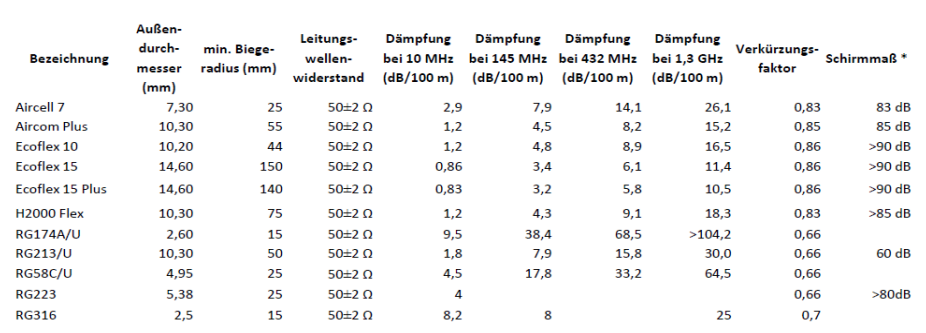 Quelle: www.darc.de - Vortrag_HF-KoaxialkabelMerke: Je höher die Frequenz _________________________________________________						desto höher ist die DämpfungIn Computernetzwerken wurden hier früher die Ethernet-Systeme 10 Base 5 (Thicknet) und 10 Base 2 (Thinnet) verwendet.	10Mbit/s			Basisband				500m		200m10 -> _____________   Base -> ___________________  5 ->_________ / 2->__________2. Twisted Pair – aktuelle LAN-Verkabelung (im Terziärbereich)Ethernet Twisted-Pair-Kabel mit RJ-45 Steckern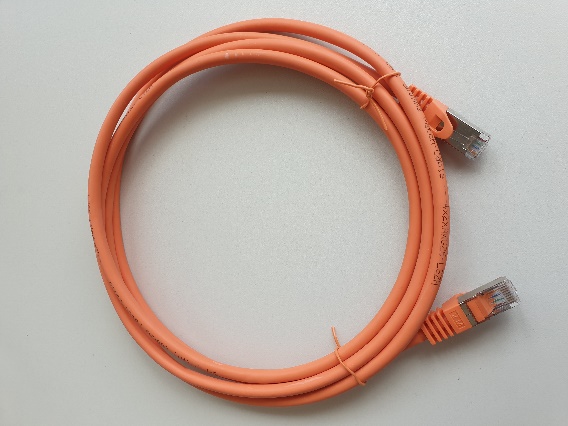 Als Twisted-Pair-Kabel oder Kabel mit verdrillten Adernpaaren bezeichnet man in der Telekommunikations-, Nachrichtenübertragungs- und Computertechnik Kabeltypen, bei denen die beiden Adern eines Adernpaares (pair) miteinander verdrillt (twisted) sind. Verdrillte Adernpaare bieten Schutz gegen den störenden Einfluss von äußeren magnetischen Wechselfeldern auf die übertragenen Signale. Ein elektrisch leitender Schirm (oft aus Aluminiumfolie und/oder Kupfergeflecht) bietet zusätzlich Schutz gegen störende äußere elektromagnetische Felder. Aufbau: Ader: Kunststoffisolierter Kupferleiter. Bei Installations-/Verlegekabeln als starre Ader (Draht) mit einem üblichen Durchmesser von 0,4 mm oder 0,6 mm. Die Standardbezeichnung eines typischen Twisted-Pair-Kabels ist dem entsprechend 4x2x0,4 oder 4x2x0,6. 0,6mm Durchmesser	Adernpaar		4 Adernpaare0,6 ->_______________________; 2 -> _______________; 4 -> ___________________Häufig wird die Stärke des Kupferleiters auch in AWG (American Wire Gauge) angegeben; die üblichen Größen reichen dann von AWG27 bis AWG22 (je kleiner die AWG-Zahl, desto dicker der Leiter).Zusätzlich zu den Adernpaaren können weitere Elemente im Kabel vorhanden sein, wie zum Beispiel:Beidraht als elektrische Masseleitung Ein Kunststofffaden mit dem auf einfache Weise der Kabelmantel entfernt werden kann: den Faden mit einer Zange festhalten und im spitzen Winkel zurückziehen. Der Faden schneidet dabei die Umhüllung auf, diese kann nun einfach entfernt werden. SchirmungMit der ISO/IEC-11801 (2002)E wurde ein neues Bezeichnungs-Schema der Form XX/YZZ eingeführt:XX bedeutet Gesamtschirmung: U = Ungeschirmt, F = Foliengeschirmt, S = Geflechtschirm, SF = Geflecht- und Folienschirm Y bedeutet Aderpaarschirmung: U = Ungeschirmt, F = Foliengeschirmt, S = Geflechtschirm ZZ steht immer für TP = Twisted Pair Aufgabe: Bezeichnen Sie die abgebildeten Datenkabel.Aufgabe: Ergänzen Sie folgende Tabelle (Internetrechere)Beispiele:   100 -> ____________   Base -> _________________  TX ->_____________________ 
  			100 Mbit/s		Basisband			Twisted Pair, 100m

  1000 -> ____________   Base -> _________________  T ->_____________________ 
  			1000 Mbit/s		Basisband			Twisted Pair, 100m
3. EthernetEthernet ist eine kabelgebundene Datennetztechnik für lokale Datennetze (LANs). Sie ermöglicht den Datenaustausch in Form von Datenrahmen zwischen allen (am Switch) angeschlossenen Geräten (Computern, Druckern, Routern, usw.). Ethernet arbeitet mit bis zu 10 Mbit/s.Fast Ethernet ist eine Weiterentwicklung von Ethernet, die bei 100 Mbit/s arbeitet. In seiner traditionellen Ausprägung erstreckt sich das LAN dabei nur über ein Gebäude, heutzutage verbindet Ethernet-Technik per Glasfaser oder Funk aber auch Geräte über weite Entfernungen.Ethernet umfasst Festlegungen für Kabeltypen und Stecker, beschreibt die Signalisierung für die Bitübertragungsschicht und legt Paketformate und Protokolle fest. Gigabit-Ethernet ist der Standard im LAN von heute. Das 10G-Ethernet wird derzeit vorwiegend in Rechenzentren verwendet, da sowohl HDD- als auch SSD-Festplatten noch zu langsam sind.Der Erfolg von Ethernet beruht im Wesentlichen auf folgenden Faktoren:
- Einfachheit und leichte Wartung - Möglichkeit zum Integrieren neuer Technologien - Zuverlässigkeit - Niedrige Installations- und Aktualisierungskosten - PoE (Power over Ethernet) zusätzliche Energieversorgung von EndgerätenCSMA/CD-Zugriffsverfahren (Carrier Sense Multiple Access with Collision Detection)Beim CSMA/CD-Zugriffsverfahren hören die Netzwerkgeräte den Übertragungskanal ab, bevor sie ihre Daten übertragen. Wenn ein Knoten Daten senden möchte, muss er also erst überprüfen, ob im Netzmedium gerade eine Übertragung stattfindet. Findet keine Übertragung statt so kann er senden. Senden zwei Stationen zufällig zur gleichen Zeit so entstehen Kollisionen. Werden diese erkannt, so senden alle beteiligten Stationen ein JAM-Signal als Zeichen für den Datenverlust, stoppen die Übertragung und beginnen nach einer gewissen Zufallszeit wieder mit dem Senden.Häufig verwendete Ethernet-Varianten und deren Steckeranschlüsse:Koax – Koaxialkabel, T – Twisted Pair-Kabel, Segmentlänge: 100 mLink: https://www.youtube.com/watch?v=sQUxnw8PZ_Q  (Herstellung von Ethernet Kabeln)Übung 1: Zeichnen Sie eine übliche Verkabelung mit Kupfer-Datenkabeln (Horizontale Verkabelung auf und ordnen Sie folgende Begriffe zu: Verlegekabel, Patchkabel, Patchfeld, Datendose, Switch, PC, Channel Link, Permanent LinkWorin besteht der Unterschied zwischen einem Verlegekabel und einem Patchkabel?Übung 2: Zur Abnahme einer neuen Installation gibt es 3 unterschiedliche Gerätetypen. Beschreiben Sie kurz deren Funktion. (Internetrecherche)Verifizierer: 30-40 €Qualifizierer (Übung mit iperf/nmap): ca. 1000 €Zertifizierer: 6000 – 8000 €Hinweis: Für eine LAN-Installation auf dem Stand der Technik benötigen wir Informationen über die Anwendungsneutrale Gebäudeverkabelung und den entsprechenden Normen.Strukturierte / Universelle / Anwendungsneutrale (Gebäude-)Verkabelung / Sie stellt einen einheitlichen Aufbauplan für Verkabelungen für unterschiedliche Dienste (Sprache, Daten, TV) dar. Normen für die Verkabelung:Primärbereich (Campusverkabelung, Geländeverkabelung)= Verkabelung von Gebäudeverteiler (GV) zu GV, bzw. GV zu Standortverteiler (StoV)Merkmale: große Entfernungen, hohe Bandbreite, geringe Anzahl von Anschlusspunkten Sekundärbereich = Stockwerkverkabelung / Vertikale Verkabelung= Verkabelung von GV zum Etagenverteiler (EV) bzw. Raumverteiler (RV)Tertiärbereich, horizontale Stockwerkverkabelung, Etagenverkabelung= Verkabelung von EV zum Teilnehmeranschluss (TA) = Datendose (UAE)Elemente: Verteilerschränke mit Patchpanels (CAT 6A), Switchen, Medienkonvertern und ServernPatch- und Verlegekabel der Kategorien 6, 7 und 8 bzw. LwLAnschlussdosen mit RJ-Buchsen (CAT 6A) bzw. LwL-Kabeln und BuchsenAufgabe: Beantworten Sie folgende Fragen auf einen extra Blatt.Warum werden Koaxialkabel heutzutage nicht mehr verwendet?Zu geringe Bandbreite, aufwändige FehlersucheNennen Sie 3 Koaxial-Stecker.BNC, F-Type, N-Type, BeelingBeschreiben Sie die Montage von LAN-Kabeln mit LSA-Tool.Siehe PräsentationBeschreiben Sie die Montage von LAN-Kabeln mit RJ45-Modulen von Ruthenbeck.Siehe PräsentationWorauf ist bei der Montage von LAN-Kabeln zu achten?Schirmung und Verdrillung der Adernpaar bis zur Schneidklemme führenWorin unterscheidet sich ein Patch-Kabel von einem Verlegekabel?Verlegekabel enthält einen FestdrahtPatchkabel enthalten LitzendrahtErgänzen Sie folgenden Satz für Kupfer-Kabel:Je ____________höher__ die Frequenz, desto _____________höher____ die Dämpfung.Nennen Sie den Farbcode nach TIA/EIA 568 B.Warum gibt es zusätzlich den Farbcode TIA/EIA 568 A?Früher gab es gekreuzte Kabel – seit Gigabit-Ethernet eher unüblich.Warum sind die Adernpaare verdrillt?Auslöschung der MagnetfelderNennen Sie zwei aktuelle Ethernet-Systeme (=LAN-Systeme).1000 Base T, 10G Base TWas versteht man unter einem S/FTP-Datenkabel?Screened Foiled Twisted Pair 
Screened = Gesamtschirm um die Seele
Foiled = Aluminiumfolie um jedes AdernpaarWelche Unterschiede bestehen zwischen Verifizierer, Qualifizierer und Zertifizierer?Siehe Seite vorherWas versteht man unter 10G Base T? – 10 Gbit/s Basisband Twisted Pair 100mOrdnen Sie die Kategorie nach TIA/EIA den Link-Klassen nach ISO/IEC zu. – Seite 13Worin besteht der Unterschied zwischen Kategorie und Link-Klasse?Kategorie gilt nur für das Bauteil, die Link-Klasse beschreibt den gesamten LinkWorin begründet sich der Erfolg von Ethernet.- Einfachheit und leichte Wartung - Möglichkeit zum Integrieren neuer Technologien - Zuverlässigkeit - Niedrige Installations- und Aktualisierungskosten - PoE (Power over Ethernet) zusätzliche Energieversorgung von EndgerätenBeschreiben Sie das CSMA/CD-Zugriffsverfahren.Host hört die Leitung abKein Signal auf der LeitungHost sendet2. Host sendet zufällig gleichzeitigKollision entstehtKollision wird entdecktAlle Host senden das JAM SignalAlle Host stoppen das SendenNach Zufallszeit beginnt das Senden erneutNennen Sie die 3 Ebenen der strukturierten Verkabelung mit ihren vorgeschriebenen Medien.Abkürzungen:LAN-Local Area Network – räumlich begrenztes Netzwerk mit hoher BandbreiteAWG-American Wire Gauge = Maß für DrahtdurchmesserS/FTP- Screened Foiled Twisted PairDämpfung = Maß für SignalverlustNEXT- Near End Cross Talk - NahnebenübersprechenOpen - UnterbrechungShort - KurzschlussSplit-Pair - getrennte AdernpaareCSMA/CD – Carrier Sense Multiple Access with Collission DetectionEthernet – weltweit übliches Übertragungsverfahren im LANTIA/EIA – Telecommunications Industry Association/ Electronic Industries AllianceISO/IEC – International Organisation for Standardization / International Electrotechnical CommissionLSA – nicht Löten, Schrauben, AbisolierenTwisted Pair – verdrilltes AdernpaarRJ45 - übliche Steckverbindung im LANHinweise zum Unterricht https://www.youtube.com/watch?v=sQUxnw8PZ_Q  (Herstellung von Ethernet Kabeln)Quellen- und LiteraturangabenFachliteraturFachkundebuch, Europa-VerlagTabellenbuch, Westermann-VerlagQuellenCorning Network IQ Programm 2013WikipediaAlles über Koaxialkabel | RS Components | RS Components (rs-online.com)at.rs-online.com/web/generalDisplay.html?id=ideen-und-tipps/koaxialkabel-leitfadenBilder zu UTP und STP-Kabeln:
Comparison Between UTP And STP. As one type of cable, Twisted Pair (TP)… | by Emily Twain | Mediummedium.com/@bilby_yang/comparison-between-utp-and-stp-27f7ac1d61aaVergleich von Koaxialkabeln:DK8AR_HF_Koaxialkabel.pdf (darc.de)
www.darc.de/fileadmin/filemounts/distrikte/h/ortsverbaende/33/Vorträge/DK8AR_HF_Koaxialkabel.pdfAusbildungsberufInformationselektroniker/-in FachIT-SystemeLernfeldLF 8: Vernetzte Systeme installieren, erweitern und administrierenLernsituationLernsituation 1:Eine CAT7-Vernetzung eines Klassenzimmers planen und realisierenZeitrahmen 15 Unterrichtsstunden  Benötigtes MaterialMeter, digitales Endgerät, Projektionstechnik, Großhandelskatalog, Patchfelder, Datendosen, Werkzeug, Verifizierer für LAN-Kabel QuerverweiseKonzeptionsmatrix für Lernsituation 1Konzeptionsmatrix für Lernsituation 1Für den Neubau einer Schule soll ein Klassenzimmer vernetzt werden. Die SuS werden beauftragt, sich vor Ort mit dem Kunden zu treffen und eine Skizze des Klassenraums zu erstellen. Weiterhin müssen die SuS ein Angebot über die normgerechte LAN-Verkabelung des Klassenraums von der Datendose bis zum Verteilerschrank erstellen. Anschließend werden die SuS beauftragt, die Verkabelung praktisch mit LSA- bzw. Modultechnik durchzuführen und entsprechend nach der Abnahmemessung dem Kunden zu übergeben.Für den Neubau einer Schule soll ein Klassenzimmer vernetzt werden. Die SuS werden beauftragt, sich vor Ort mit dem Kunden zu treffen und eine Skizze des Klassenraums zu erstellen. Weiterhin müssen die SuS ein Angebot über die normgerechte LAN-Verkabelung des Klassenraums von der Datendose bis zum Verteilerschrank erstellen. Anschließend werden die SuS beauftragt, die Verkabelung praktisch mit LSA- bzw. Modultechnik durchzuführen und entsprechend nach der Abnahmemessung dem Kunden zu übergeben.Für den Neubau einer Schule soll ein Klassenzimmer vernetzt werden. Die SuS werden beauftragt, sich vor Ort mit dem Kunden zu treffen und eine Skizze des Klassenraums zu erstellen. Weiterhin müssen die SuS ein Angebot über die normgerechte LAN-Verkabelung des Klassenraums von der Datendose bis zum Verteilerschrank erstellen. Anschließend werden die SuS beauftragt, die Verkabelung praktisch mit LSA- bzw. Modultechnik durchzuführen und entsprechend nach der Abnahmemessung dem Kunden zu übergeben.Für den Neubau einer Schule soll ein Klassenzimmer vernetzt werden. Die SuS werden beauftragt, sich vor Ort mit dem Kunden zu treffen und eine Skizze des Klassenraums zu erstellen. Weiterhin müssen die SuS ein Angebot über die normgerechte LAN-Verkabelung des Klassenraums von der Datendose bis zum Verteilerschrank erstellen. Anschließend werden die SuS beauftragt, die Verkabelung praktisch mit LSA- bzw. Modultechnik durchzuführen und entsprechend nach der Abnahmemessung dem Kunden zu übergeben.Für den Neubau einer Schule soll ein Klassenzimmer vernetzt werden. Die SuS werden beauftragt, sich vor Ort mit dem Kunden zu treffen und eine Skizze des Klassenraums zu erstellen. Weiterhin müssen die SuS ein Angebot über die normgerechte LAN-Verkabelung des Klassenraums von der Datendose bis zum Verteilerschrank erstellen. Anschließend werden die SuS beauftragt, die Verkabelung praktisch mit LSA- bzw. Modultechnik durchzuführen und entsprechend nach der Abnahmemessung dem Kunden zu übergeben.Für den Neubau einer Schule soll ein Klassenzimmer vernetzt werden. Die SuS werden beauftragt, sich vor Ort mit dem Kunden zu treffen und eine Skizze des Klassenraums zu erstellen. Weiterhin müssen die SuS ein Angebot über die normgerechte LAN-Verkabelung des Klassenraums von der Datendose bis zum Verteilerschrank erstellen. Anschließend werden die SuS beauftragt, die Verkabelung praktisch mit LSA- bzw. Modultechnik durchzuführen und entsprechend nach der Abnahmemessung dem Kunden zu übergeben.Für den Neubau einer Schule soll ein Klassenzimmer vernetzt werden. Die SuS werden beauftragt, sich vor Ort mit dem Kunden zu treffen und eine Skizze des Klassenraums zu erstellen. Weiterhin müssen die SuS ein Angebot über die normgerechte LAN-Verkabelung des Klassenraums von der Datendose bis zum Verteilerschrank erstellen. Anschließend werden die SuS beauftragt, die Verkabelung praktisch mit LSA- bzw. Modultechnik durchzuführen und entsprechend nach der Abnahmemessung dem Kunden zu übergeben.ZeitThema/BeschreibungSachwissenProzesswissenReflexions-wissenAufgabeAufgabeAufgabeAufgabeZeitThema/BeschreibungSachwissenProzesswissenReflexions-wissenAktivitätenLernprodukteMedien/MaterialienKontroll- und Reflexionselemente135Kundenwunsch und AngebotKundenberatung:GesprächsinformationenVorgehensweiseDienstleistungen & ProdukteNetzwerktechnik:Stand der TechnikAngebotserstellungPreiseinholung Online/KatalogAuftragsorganisation:Ermittlung von Kundenanforderungen Auswahl passender NetzwerkkomponentenAuftragsorganisation:Festlegung der ProjektphasenAuftragsplanung:Planung eines NetzwerksKundenberatung:Verhalten bei GesprächenErstellung eines Angebots für den KundenErstellung eines Angebots für den KundenErstellung eines Angebots für den KundenErstellung eines Angebots für den Kunden135Kundenwunsch und AngebotKundenberatung:GesprächsinformationenVorgehensweiseDienstleistungen & ProdukteNetzwerktechnik:Stand der TechnikAngebotserstellungPreiseinholung Online/KatalogAuftragsorganisation:Ermittlung von Kundenanforderungen Auswahl passender NetzwerkkomponentenAuftragsorganisation:Festlegung der ProjektphasenAuftragsplanung:Planung eines NetzwerksKundenberatung:Verhalten bei GesprächenSkizze des Raumes mit Dosen anfertigenKabellänge berechnenInstallationsskizzeStücklisteAngebotMeterProduktkatalogPräsentation der Angebote90 + 90Installation und AbnahmeNetzwerktechnik:NetzwerkverkabelungNetzwerkkomponentenAnschlusstechnikWerkzeug:Elektroinstallations-WerkzeugLSA-WerkzeugPrüfungen:Sicht- und FunktionsprüfungPrüfprotokollWerkzeuge und Methoden zur Diagnose und Fehlerbehebung:Netzwerk-Kabel-Tester für LAN-KabelAuftragsrealisierung:Installation von vernetzten Systemen Verlegung von KommunikationsleitungenMontage und Anschluss der NetzwerkkomponentenHandhabung von geeigneten WerkzeugenPrüfungen:Bedeutung von PrüfprotokollenDurchgängige Dokumentation von Arbeits- und Prüfergebnissen zu Nachweis- und ReflexionszweckenAnnahme des Angebotes und Installation einer Beispielstrecke mit AbnahmemessungAnnahme des Angebotes und Installation einer Beispielstrecke mit AbnahmemessungAnnahme des Angebotes und Installation einer Beispielstrecke mit AbnahmemessungAnnahme des Angebotes und Installation einer Beispielstrecke mit Abnahmemessung90 + 90Installation und AbnahmeNetzwerktechnik:NetzwerkverkabelungNetzwerkkomponentenAnschlusstechnikWerkzeug:Elektroinstallations-WerkzeugLSA-WerkzeugPrüfungen:Sicht- und FunktionsprüfungPrüfprotokollWerkzeuge und Methoden zur Diagnose und Fehlerbehebung:Netzwerk-Kabel-Tester für LAN-KabelAuftragsrealisierung:Installation von vernetzten Systemen Verlegung von KommunikationsleitungenMontage und Anschluss der NetzwerkkomponentenHandhabung von geeigneten WerkzeugenPrüfungen:Bedeutung von PrüfprotokollenDurchgängige Dokumentation von Arbeits- und Prüfergebnissen zu Nachweis- und ReflexionszweckenAufbau eines Links zwischen Datendose und PatchfeldGruppe A: LSA-TechnikGruppe B: ModultechnikPermanent Link von Patchfeld zu PatchdosePräsentationPatchfeld, Datenkabel, Datenmodule Datendose WerkzeugAbnahmemessung mit Verifizierer180Theorieeinheit mit Kontrollfragen, Medientypen
Kategorie vs. Linkklasse
Bezeichnungen
Netzwerktechnik:Aktive/passive Netzwerkkomponenten19“-TechnikKabeltypen Kupfer-Grenzen von PoE-Patch- und NetzwerkkabelnBedeutung und Einfluss von elektromagnetischen StörungenGrundlagen der strukturieren Verkabelung im Terziärbereich (Raumverkabelung)Grundlagen der strukturieren Verkabelung im Terziärbereich (Raumverkabelung)Grundlagen der strukturieren Verkabelung im Terziärbereich (Raumverkabelung)Grundlagen der strukturieren Verkabelung im Terziärbereich (Raumverkabelung)180Theorieeinheit mit Kontrollfragen, Medientypen
Kategorie vs. Linkklasse
Bezeichnungen
Netzwerktechnik:Aktive/passive Netzwerkkomponenten19“-TechnikKabeltypen Kupfer-Grenzen von PoE-Patch- und NetzwerkkabelnBedeutung und Einfluss von elektromagnetischen StörungenLernsystematische EinheitSkript Hinweis: Anzeigen der Steuerzeichen zeigt die Lösung!Wiederholungsfragen45NormenStrukturierte / Anwendungsneutrale VerkabelungStrukturierte / Anwendungsneutrale VerkabelungStrukturierte / Anwendungsneutrale VerkabelungStrukturierte / Anwendungsneutrale Verkabelung45NormenLernsystematische EinheitSkript 4545Mebis-ÜbungKurzarbeitQuelle: Staatl. BS 1 Bayreuth – Elektrotechnik – TP-TestQuelle: Staatl. BS 1 Bayreuth – Elektrotechnik – TP-TestQuelle: Staatl. BS 1 Bayreuth – Elektrotechnik – TP-TestQuelle: Staatl. BS 1 Bayreuth – Elektrotechnik – TP-Test4545Mebis-ÜbungKurzarbeitEinschreibeschlüssel: tp4545Mebis-ÜbungKurzarbeitPosBezeichnungStück/ LängeEinzelpreisGesamtpreisSeite im Katalog1Datenkabel, Duplex, Cat 7200 m0,95 €/m190,00 €2142UAE-CAT 6a Anschlussdosen 8/81610,35 €165,60 €1743Brüstungskanal29 m8,42 €/m244,18 €1534Trennsteg29 m 1,51 €/m43,79 €1535Geräteeinbaudosen 1-fach161,80 €28,80 €1536Wandgehäuse 19“ 6 HE1109,00 €109,00 €1737Patchpanel 24 Port, Cat 6a289,50 €179,00 €1748Befestigungsmaterial, pauschal115,00 €15,00 €Netto: 914,57 €PosBezeichnungMengeEinzel/€Gesamt/€1Verlegeleitung S/STP Duplex, CAT 7200 m0,95190,002Brüstungskanal29 m8,42€/m244,183Trennsteg29 m1,51 €/m43,794Geräteeinbaudosen 1-fach161,8028,805Wandgehäuse 19“ 6 HE1109,00109,006Patchfeld, 24 Port, Cat 6A289,50179,007Datendose 8x8, Cat 6A1610,35165,608Befestigungsmaterial, pauschal115,0015,009Lohnkosten Azubi10 h20€/Std200,0010Lohnkosten Geselle10 h40€/Std400,0011Lohnkosten Meister3 h60€/Std180,0012Patchkabel  0,25 m Cat6 240,9522,8013Switch 24 Port, 1 Gbit/s1120,00120,00Netto:Netto:1898,17Umsatzsteuer 19%Umsatzsteuer 19%360,65Gesamtpreis:Gesamtpreis:2258,821.Seele oder Innenleiter2.Isolation oder Dielektrikum zwischen Innenleiter und Kabelschirm3.Außenleiter (Folienschirm/Geflechtschirm)4.Schutzmantel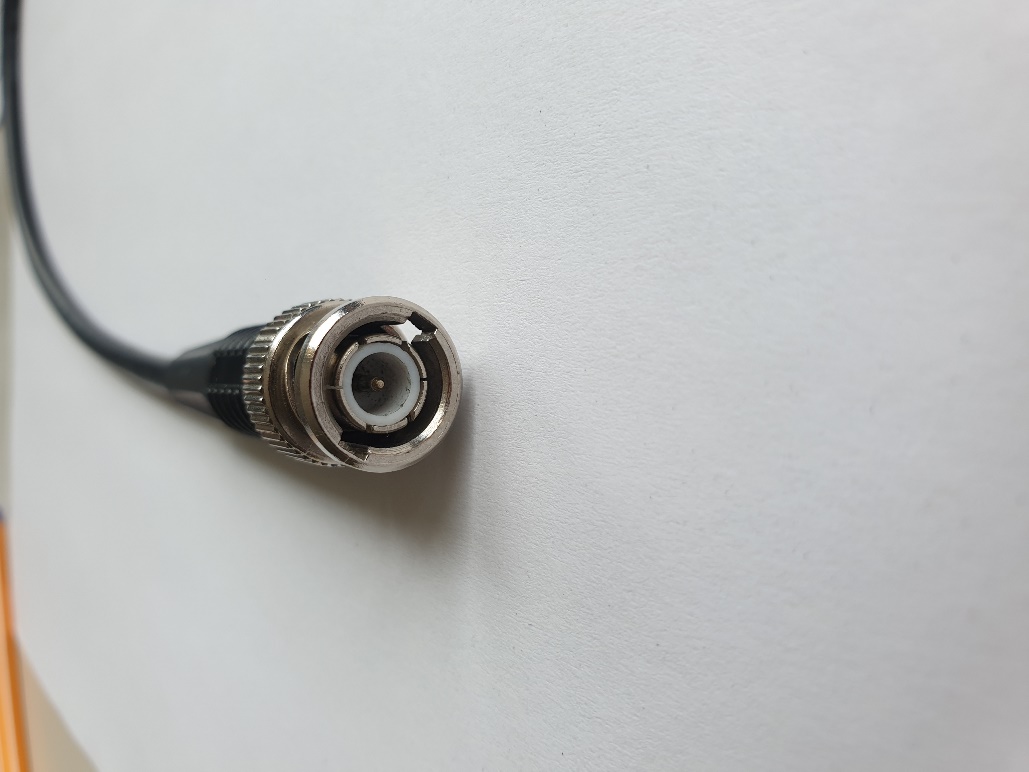 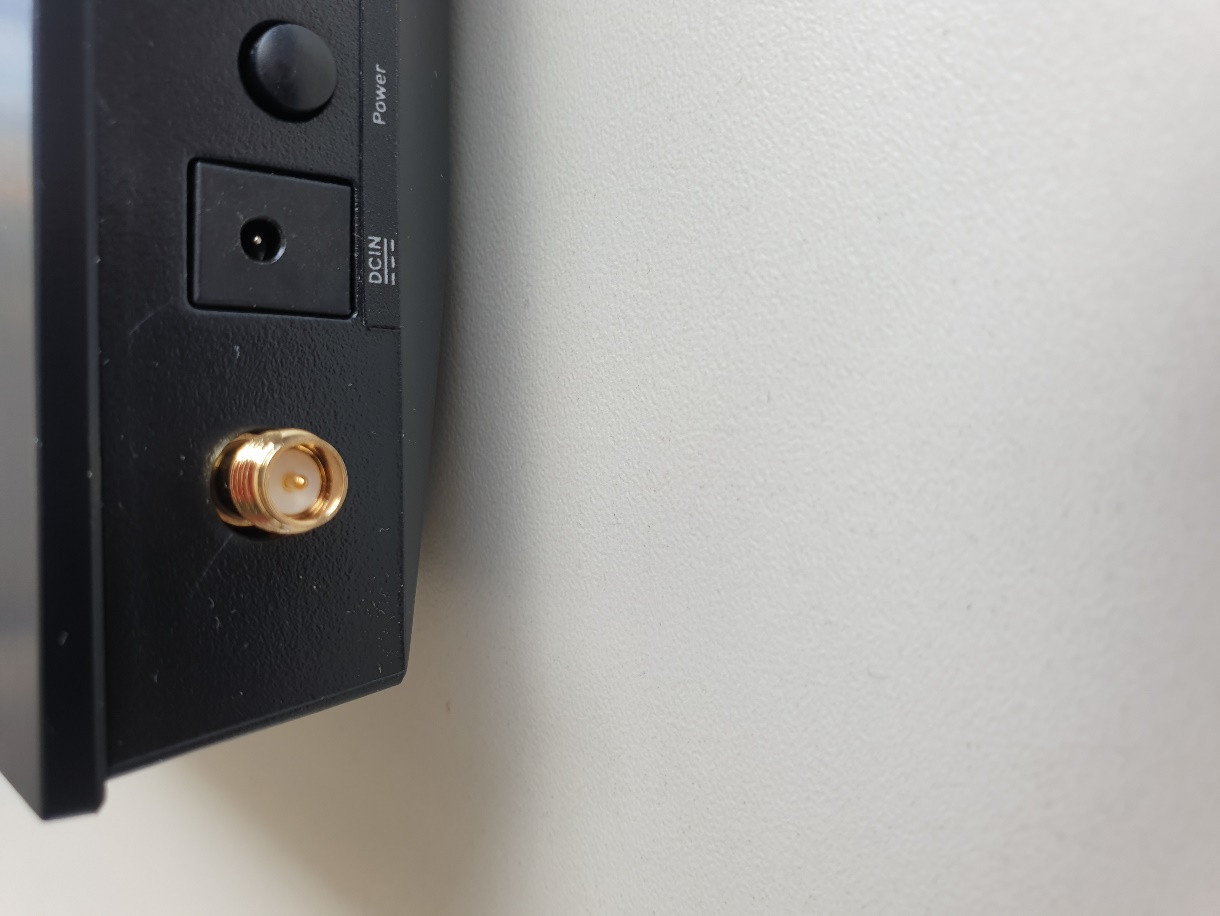 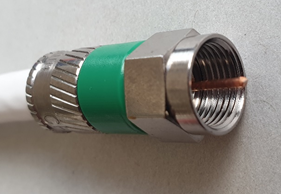 Quelle: Wikipedia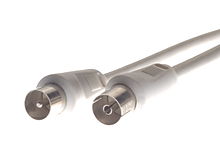 BNCN typeF typeBeeling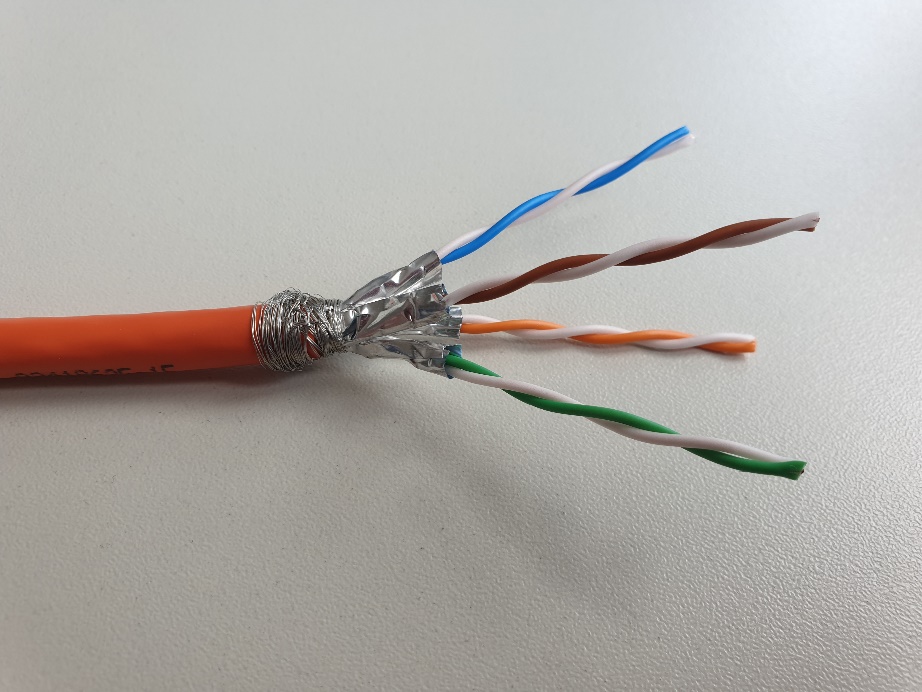 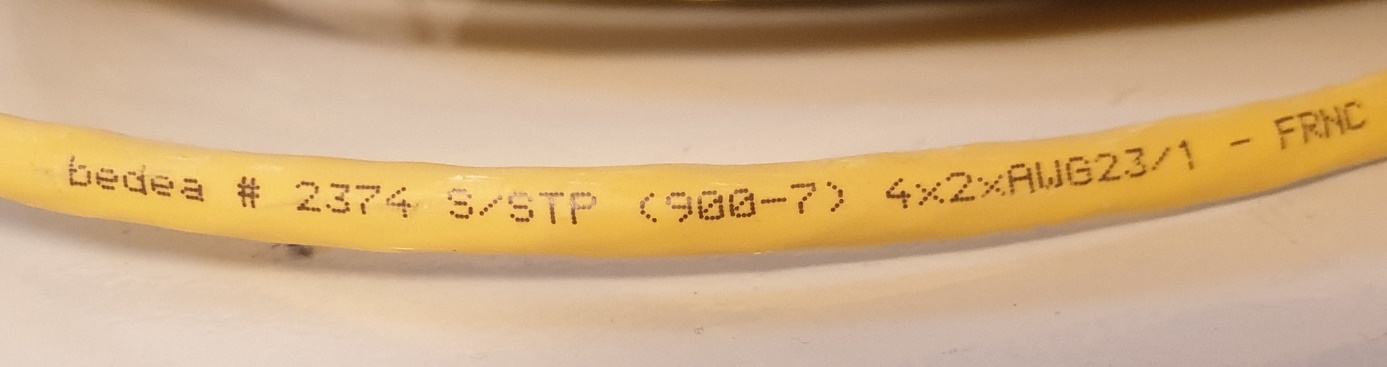 Paar: Je zwei Adern sind zu einem Paar verdrillt, mehrereAdernpaare im Kabel miteinander verseiltLeiterbündel oder Seele: Bezeichnet die im Kabel (oft vier)miteinander verseilten Paare. Bei mehr als einem Adernpaarwerden die Schlaglängen unterschiedlich gewählt, um einNeben/Übersprechen zu verringernSchirm: Metallische Umhüllung von einzelnen Adernpaarenund/oder der Seele. Der Schirm bestehtaus Metallfolie, metallisierter Kunststofffolie, Drahtgeflechtoder Kombinationen darausKabelmantel: Umgibt die Seele. Besteht meist aus
Kunststoffgeflecht und glatter Hülle darüber. Verwendetes Material sind oft PVC oder halogenfreies Material wie PEUTP (Unshielded Twisted Pair)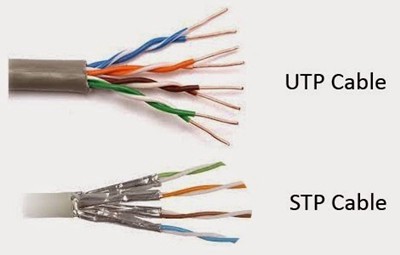 Quelle: medium.comSTP (Shielded Twisted Pair)Quelle: medium.comS/UTP (Screened Unshielded Twisted Pair)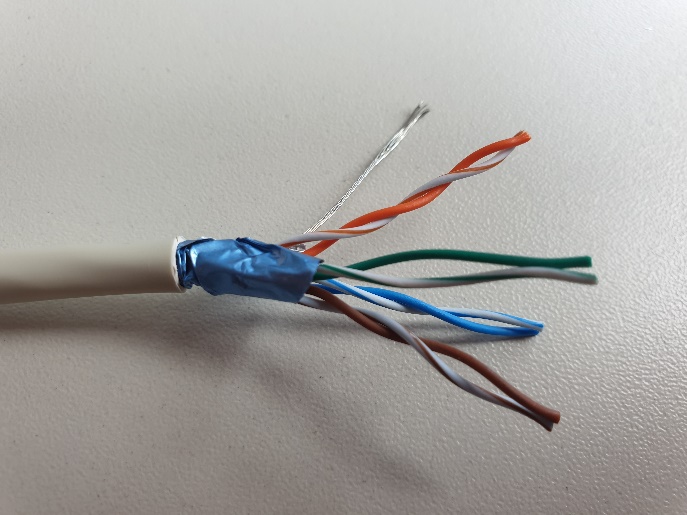 S/FTP, F/FTP oder SF/FTP (Screened Foiled Twisted Pair)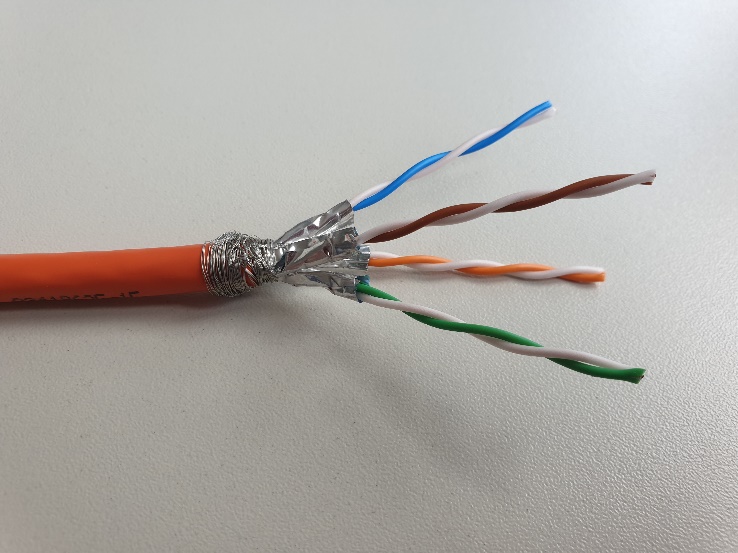 KategorieTIA/EIAGrenz-frequenzLink-KlasseISO/IECAnwendungKabeltyp316 MHzC10 Base T, TelefonkabelUTP420 MHzToken Ring (veraltet)UTP5100 MHzD100 Base TX, Token RingUTP, F/UTP, S/UTP5e200 MHz1000 Base TUTP, F/UTP, S/UTP6250 MHzE1000 Base T, Sprach-, Datenübertra-gung sowie Multimedia und ATM-NetzeUTP, F/UTP, S/UTP6a / Class 6e500 MHzEA10G Base TF/UTP, S/UTP, S/FTP7600 MHzF10G Base TS/FTP7a1000 MHzFA10G Base TS/FTP81600-2000MHz40G Base T  (ab 2015) auf 30 – 100 mS/FTPBezeichnungÜbertragungsfrequenz in Mbit/sKabellänge in mSteckertyp / Kabel Adernpaarzahl10 BASE510500BNC / Koax RG8 (veraltet)110 BASE210185BNC / Koax RG58 (veraltet)110 BASE-T10T = 100RJ 45 /UTP (veraltet)(Cat 3) (veraltet)2100 BASE-TX100T = 100RJ 45 / UTP (Cat 5)21000 BASE-T1000T = 100RJ 45 / UTP (Cat5e / Cat6)410G BASE-T10000T = 100RJ 45 /   S/FTP (Cat 6a / Cat 7)440G BASE-T4000030Nexans GG45, Siemon TERA / S/FTP (Cat 8)4Verlegekabel enthält pro Ader einen FestdrahtPatchkabel ist feindrähtig, d.h. jede Ader enthält einen Litzendraht. Dadurch ist es flexibler.Einfaches Prüfgerät für:Short - KurzschlussOpen – UnterbrechungCross – gekreuzte VerbindungWiremap - VerdrahtungsplanHinweis: Erkennt kein Split PairWie Verifizierer und zusätzlich:Split pair – aufgetrennte AdernpaareEthernetBandbreiteKabellängeSkew – LaufzeitunterschiedePOE – Power over EthernetAbschirmungDient zur Abnahmemessung von DatenkabelnWie Verifizierer und zusätzlich Split pair – aufgetrennte AdernpaareBandbreite, NEXTKabellängeSkew – LaufzeitunterschiedeAbschirmung und weitere Parameter.GlobalISO, IECISO/IEC 11801EuropaCENELECEN 50173LokalDIN VDE 0800-173 SerieEIA/TIA 568Medien: Lichtwellenleiter (LWL) : 
Optical Multimode (OM) < 550 m
Optical Singlemode (OS) < 5000 m
Medien: Lichtwellenleiter (LWL) : Häufig: Optical Multimode (OM) < 550 m
Medien: Lichtwellenleiter (LWL) : Fibre-to-the-desk
 TP-Kabel (Cat 7): 90 m (Verlegekabel) + 2x 5 m (Patchkabel)
 		Permant Link     ->  Channel Linkw/orangeorangew/grünblauw/blaugrünw/braunbraunPrimärverkabelungCampusverkabelung
GeländeverkabelungLwLSekundärverkabelungStockwerkverkabelung
Vertikale VerkabelungLwL
(in der Praxis oft Cu-Kabel)TerziärverkabelungEtagenverkabelung
Horizontale VerkabelungLwL (Fibre-to-the-desk)
Cu-Lan-Kabel